LVB Xperience – Programma onderdelen en beoogde leerdoelen“Experience is not what happens to you, it is what you dowith what happens to you.” (Weick)Bij onze  Binnen de LVB Xperience maken we gebruik van ervaringsgericht leren als ‘opener’ van eigen ervaringen om deze vervolgens beschikbaar te hebben voor beter inzicht in LVB. Tijdens deze stap worden deelnemers bewust van hun (on)bekwaamheid. Door eerst zelf te ervaren kan de theorie vervolgens beter ‘landen’. Voedingsbodem om anders te kunnen kijken naar gedrag van LVB en de eigen communicatie wordt hier gelegd. Kennis in de menselijkheid, het vervelende gevoel om er niet bij te horen, herkennen van dit gevoel, reflectievaardigheden versterken. Hierop volgend verdiepen we met ondersteunende theorie en onderzoeken we diverse toepassingspraktijken om eigen ervaring, theorie en oefening te laten landen in de (eigen) werkpraktijk van de professional. Met de LVB Xperience biedt Humanitas DMH deskundigheidsbevordering voor professionals die het volgende beoogt:Het vergroten van kennis en vaardigheden in het signaleren en herkennen van mensen met een LVB;Vergroten van gespreksvaardigheden in het omgaan met mensen met een LVB;Bewustwording van eigen gedrag in bejegening van met mensen met een LVB.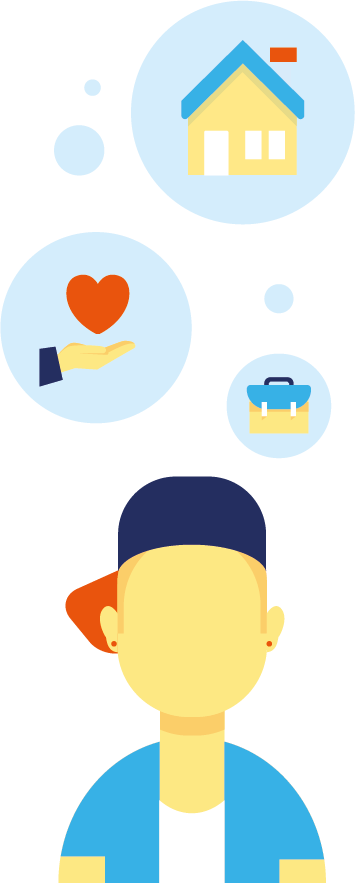 Doel: ‘Bewustwording van deelnemers van mensen met een LVB is toegenomen en ze zijn beter toegerust in omgang met deze doelgroep’.  Wat doe je in een onbekende omgeving, waar je niet goed begrijpt wat mensen van je willen? Je wordt lacherig. Voelt je opgelaten, gefrustreerd, boos. Of zegt niets meer, trekt je terug en loopt weg. Welkom in de wereld van mensen met een licht verstandelijke beperking (LVB). In de LVB Xperience van Humanitas DMH kunnen deelnemers nu een dag(deel) lang de leefwereld van LVB’ers ervaren. En dat is best confronterend.Klik op deze link voor een impressie.Ons aanbod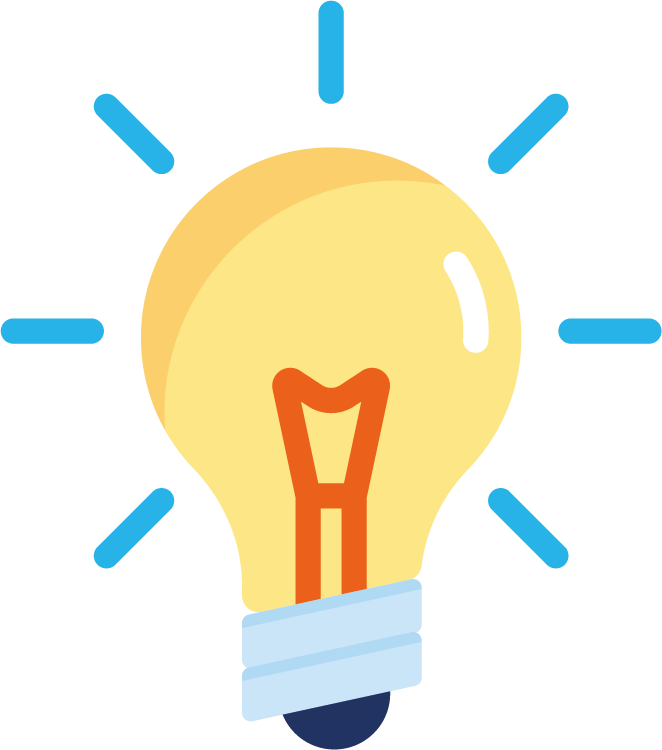 Verdieping in de leef- en gedachtewereld van de LVB doelgroep. Hoe staat een LVB-er in de wereld en waardoor ontstaan bijvoorbeeld afwijkende keuzes en gedrag. Creëren van bewustwording over het functioneren met een LVB en het belang van passende ondersteuning aan de LVB doelgroep.Creëren van bewustwording van de eigen communicatie/interactie met LVB-er(s).Antwoord geven op vragen als: “Hoe sluit je zo goed mogelijk aan bij een LVB-er?” en “Waar houd je als professional rekening mee in het contact met de LVB doelgroep?”  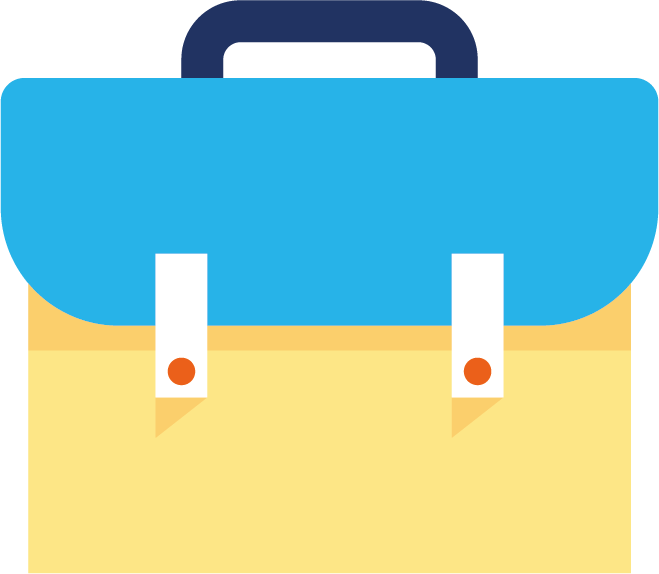 De organisatieAlle trainers hebben ervaring in het werken met de LVB doelgroep. Bij onze LVB Xperience proberen we altijd een ervaringsdeskundige aanwezig te laten zijn, die ons ondersteunt met praktijkvoorbeelden en inzichten. We vergoeden deze inzet van de ervaringsdeskundige met een vrijwilligers toelage. Participatie vinden we niet alleen belangrijk, hier zetten we ook actief op in. Een dagdeel duurt 4 uur.Reguliere vergaderfaciliteiten zijn voor uitvoering gewenst.